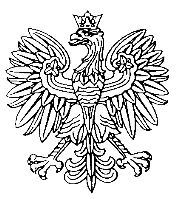 SENATRZECZYPOSPOLITEJ POLSKIEJIX  KADENCJAWarszawa, dnia 21 czerwca 2017 r.	Druk nr E30opiniaKOMISJI Spraw ZAGRANICZNYCH I Unii EuropejskiejWniosek dotyczący rozporządzenia Parlamentu Europejskiego i Rady określającego warunki i procedurę, zgodnie z którymi Komisja może wzywać przedsiębiorstwa i związki przedsiębiorstw do udzielenia informacji związanych z rynkiem wewnętrznym i powiązanymi dziedzinami [SMIT]Marszałek Senatu skierował do komisji projekt aktu prawnego UE; projekt stanowiska RP w sprawie tego dokumentu został przekazany w dniu 6 czerwca 2017 r. Komisja rozpatrzyła wniosek na posiedzeniu w dniu 21 czerwca 2017 r.  		(-)  Marek Rocki		Przewodniczący Komisji		Spraw Zagranicznych i Unii EuropejskiejOpiniaKomisji Spraw Zagranicznych i Unii Europejskiej Senatu RPdotycząca projektu rozporządzenia Parlamentu Europejskiego 
i Rady określającego warunki i procedurę, zgodnie z którymi Komisja może wzywać przedsiębiorstwa i związki przedsiębiorstw do udzielenia informacji związanych z rynkiem wewnętrznym i powiązanymi dziedzinami COM(2017)257przyjęta na posiedzeniu w dniu 21 czerwca 2017 r.Komisja Spraw Zagranicznych i Unii Europejskiej (KSZUE), co do zasady, popiera działania na rzecz monitorowania i egzekwowania przepisów dotyczących rynku wewnętrznego, w tym poprzez uzyskiwanie pełnych i wiarygodnych informacji. Jednak w opinii KSZUE, przedmiotowy projekt zawiera szereg nieprecyzyjnych sformułowań, które mogą skutkować uznaniowym charakterem podejmowanych przez Komisję Europejską (KE) decyzji, w szczególności dotyczy to:zasad wykorzystywania uprawnień przez KE do wzywania przedsiębiorstw 
i związków przedsiębiorstw do udzielania informacji;zakresu żądanych przez KE informacji;przesłanek decydujących o zastosowaniu wybranej formy wezwania (zwykłe wezwanie lub wezwanie w formie decyzji);sposobu oceny kompletności i prawdziwości przekazywanych przez przedsiębiorstwa informacji.KSUE sprzeciwia się zaproponowanym rozwiązaniom, które nie dają dostatecznej gwarancji poufności przekazywanych przez przedsiębiorstwa informacji, 
w szczególności ze względu na:przyznanie KE prawa do odrzucenia wniosku przedsiębiorstwa o zachowanie poufności przekazanych informacji bez określenia kryteriów, według których taka decyzja miałaby być podjęta;brak określenia sposobu przekazywania takich informacji przez przedsiębiorstwa, a także warunków oraz okresu ich przechowywania przez KE...........................................................................................................................................................T ł o c z o n o   z   p o l e c e n i a   M a r s z a ł k a   S e n a t u..........................................................................................................................................................Sygnatura dokumentuKomisja EuropejskaCOM(2017) 257Sygnatura dokumentuRada UE